Додаток № 7до Оголошення № 165/ВТ від 19.04.2021 року Технічні вимоги до наклейок та нанесення зображеньЗображення наклейки: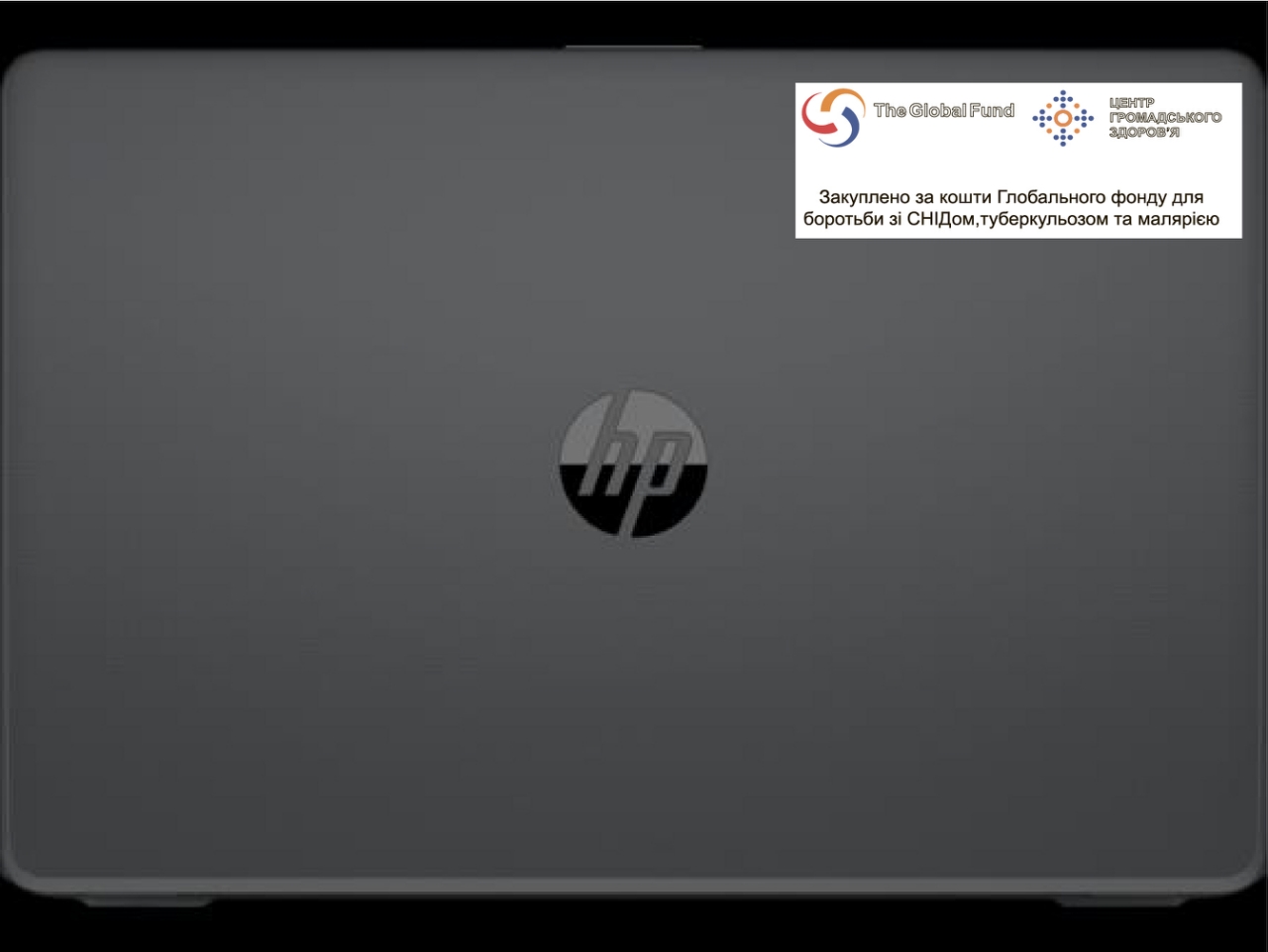 Найменування товаруХарактеристика товару та вимогиКіль-кість,шт.Наклейка на Концентратор кисню портативний (Інформація щодо коду та назви медичного виробу відповідно до національного класифікатора НК 024:2019 «Класифікатор медичних виробів»: 31321)Наклейка  кольорова (розміром 130х40мм) за готовим макетом.Щільність наклейки –70-80 г;Загальна щільність паперу – 130-150 г;Друк – односторонній 4+0Порізка: плотерна110